Заинтересованным лицамЗапрос в целях формированияпредставления о рыночных ценахна оказание услуг по организации выездного обслуживанияВ настоящее время  Государственное автономное учреждение культуры Ярославской области «Ярославский художественный музей» (Ярославский художественный музей), адрес места нахождения (почтовый адрес) 150000, г. Ярославль, ул. Волжская набережная, д. 23, в целях формирования стоимости услуг по организации  выездного обслуживания интерактивных мероприятий Заказчика «Румяная да затейливая Масленица» (далее – мероприятие), проходящих на территории Заказчика (г. Ярославль, Волжская наб., д. 23, Губернаторский парк), осуществляет анализ предложений поставщиков.В срок до «10» февраля 2020 г. просим представить предложения о цене обслуживания одного человека по договору, проект которого изложен в приложении № 2 к настоящему запросу.Порядок направления предложений – в простой письменной форме по почте и/или курьером и/или в форме скана указанного предложения на электронную почту Заказчика: zakupki@yarartmuseum.ru (документ должен быть подписан уполномоченным лицом, скреплен печатью организации).Направление предложения от поставщика является подтверждением факта установления поставщиком цены договора в соответствии с условиями проекта договора, в том числе техническим характеристикам, установленным в приложении № 2 к настоящему запросу.Форма предоставления предложения по цене договора – в приложении №1 к настоящему запросу.Проект договора – в приложении № 2 к настоящему запросу.Директор ______________________ А.В. ХатюхинаПриложение № 1 к запросу в целях формирования представления о рыночных ценах ФОРМА предоставления цены по договору, проект которого изложен в приложении № 2 НА БЛАНКЕ ОРГАНИЗАЦИИ ПРЕДЛОЖЕНИЕ О ЦЕНЕ ДОГОВОРАВ Ярославский художественный музей от:______________________________ (полное наименование участника, юридический и почтовый адрес) «___» ________ 2020 г. В целях формирования представления о рыночных ценах, на Ваш запрос от 15.01.2020, _____________________ (название организации) предлагает стоимость, включающую в себя все налоги, сборы и иные расходы, услуг по обслуживанию 1 человека (меню: чай 200 мл, сахар 5 грамм, 2 блинчика), при организации  выездного обслуживания интерактивных мероприятий Ярославского художественного музея «Румяная да затейливая Масленица» (далее – мероприятие), проходящих на территории Заказчика (г. Ярославль, Волжская наб., д. 23, Губернаторский парк) в период в период с 24.02.2020 по 01.03.2020: Цена услуг по обслуживанию одного человека составляет  _____ (__________) рублей.Предложение о цене  действительно до 24 февраля 2020 года. Руководитель (должность) ______________________ (Ф.И.О Руководителя Участника) м.п. *Инструкции по заполнению 1. Участник указывает свое полное фирменное наименование (в т.ч. организационно-правовую форму) и свой юридический и почтовый адрес. 2. Цены указанные в коммерческом предложении должны включать все таможенные пошлины, налоги (включая НДС) и другие обязательные платежи в соответствии с действующим законодательством Российской Федерации, все транспортные и страховые расходы, расходы на погрузку-разгрузку и т.д. 3. В своем коммерческом предложении Участник должен представить заполненную форму подписанную лицом, имеющим право в соответствии с законодательством Российской Федерации действовать от лица Участника без доверенности, или надлежащим образом уполномоченным им лицом на основании доверенности, скрепить печатью Участника. 4. На все закупаемые товары, где указаны товарные знаки, Участник может предложить эквивалент, который в свою очередь должен точно соответствовать техническим характеристикам, указанным в техническом задании или превышать их и не уступать по качеству затребованным товара. 5. Сумма указывается цифровым и словесным значение прописью.Приложение № 2 к запросу в целях формирования представления о рыночных ценахДоговор 	г. Ярославль                                                                                              «__» ______ 2020 года	Государственное автономное учреждение культуры Ярославской области «Ярославский художественный музей», именуемое в дальнейшем «Заказчик», в лице директора Хатюхиной Аллы Валерьевны, действующей на основании Устава, с одной стороны, и ___________________, именуемое в дальнейшем Исполнитель, в лице ___________________, действующего на основании ____________, с другой стороны, вместе именуемые «Стороны», заключили настоящий договор о нижеследующем:1. По настоящему договору Исполнитель обязуется оказать Заказчику услуги по организации  выездного обслуживания интерактивных мероприятий Заказчика «Румяная да затейливая Масленица» (далее – мероприятие), проходящих на территории Заказчика (г. Ярославль, Волжская наб., д. 23, Губернаторский парк), а Заказчик обязуется принять и  оплатить оказанные услуги в соответствии с настоящим договором.Срок проведения мероприятий: с 24.02.2020 по 01.03.2020, количество мероприятий, а также количество посетителей сообщается Заказчиком за один день до проведения мероприятия по телефону Исполнителя или на электронную почту.Стороны согласовали следующее меню на одного человека: чай 200 мл, сахар 5 грамм, 2 блинчика.2. Исполнитель обязуется:2.1. организовать обслуживание мероприятия Заказчика, включая закупку необходимых продуктов и приготовление блюд, сервировку, обслуживание посетителей, уборку посуды и помещения;2.2. оказать услуги, отвечающие критериями качества, установленными законодательством РФ;2.3. назначить лицо, уполномоченное для оперативного решения вопросов, связанных с исполнением настоящего Договора.3. Заказчик обязуется:3.1. создать необходимые условия для работы персонала Исполнителя;3.2. обеспечить доступ персонала Исполнителя в помещения для оказания услуг;3.3. назначить лицо, уполномоченное для оперативного решения вопросов, связанных с исполнением настоящего Договора.4. Стоимость услуг по настоящему договору  определяется сторонами на основании актов выполненных работ исходя из расчета __________ (_______________________) рублей за обслуживание одного человека и не может превышать 150 000 (сто пятьдесят тысяч) рублей.Стоимость услуг по договору включает в себя любые затраты Исполнителя по оказанию таких услуг, а также любые налоги, сборы, пошлины и иные обязательные платежи, взимаемые при оказании таких услуг.Оплата по настоящему договору производится Заказчиком Исполнителю в течение двадцати дней с момента подписания акта сдачи-приёмки оказанных услуг.5. Приёмка оказанных по настоящему договору услуг производится Заказчиком путём подписания акта сдачи-приёмки оказанных услуг. Дата начала приёмки по настоящему договору - день получения Заказчиком акта сдачи-приёмки оказанных услуг на подписание. Заказчик производит проверку качественных и количественных показателей, указанных в акте сдачи-приёмки оказанных услуг с условиями оказания услуг по настоящему договору и фактическими показателями, и подписывает названный акт либо направляет Исполнителю мотивированный отказ от его подписания. В случае направления Заказчиком Исполнителю мотивированного отказа от подписания акта сдачи-приёмки оказанных услуг Исполнитель производит устранение указанных в мотивированном отказе замечаний в течение 30 (тридцати) календарных дней.По устранении замечаний, указанных в мотивированном отказе, приёмка осуществляется в порядке, указанном в абзацах 1 -2 настоящей статьи.6. Стороны определяют, что все без исключения споры, возникшие из настоящего договора и связанные с ним, рассматриваются судом по месту нахождения Заказчика.7. Стороны определяют, что  по требованию одной из Сторон настоящий договор может быть изменён или расторгнут по решению суда при существенном нарушении условий настоящего договора другой Стороной.8. В случае несоблюдения Исполнителем какого-либо из условий настоящего договора Заказчик вправе взыскать с Исполнителя штраф в размере 5% от стоимости настоящего договора. Заказчик вправе удержать сумму штрафа из причитающихся к оплате Исполнителю денежных средств.9. Антикоррупционная оговорка:9.1. При исполнении своих обязательств по настоящему договору, Стороны, их аффилированные лица, работники или посредники не выплачивают, не предлагают выплатить и не разрешают выплату каких-либо денежных средств или ценностей, прямо или косвенно, любым лицам, для оказания влияния на действия или решения этих лиц с целью получить какие-либо неправомерные преимущества.9.2. При исполнении своих обязательств по настоящему договору, Стороны, их аффилированные лица, работники или посредники не осуществляют действия, квалифицируемые применимым для целей настоящего договора законодательством, как дача или получение взятки, коммерческий подкуп, а также действия, нарушающие требования применимого законодательства и международных актов о противодействии легализации (отмыванию) доходов, полученных преступным путем.9.3. В случае возникновения у Стороны подозрений, что произошло или может произойти нарушение каких-либо положений пунктов 9.1. -9.2. настоящего договора, соответствующая Сторона обязуется уведомить об этом другую Сторону в письменной форме. После письменного уведомления, соответствующая Сторона имеет право приостановить исполнение обязательств по настоящему Договору до получения подтверждения, что нарушения не произошло или не произойдет. Это подтверждение должно быть направлено в течение десяти рабочих дней с даты получения письменного уведомления.9.4. В письменном уведомлении Сторона обязана сослаться на факты или предоставить материалы, достоверно подтверждающие или дающие основание предполагать, что произошло или может произойти нарушение каких-либо положений пунктов 9.1.-9.2. контрагентом, его аффилированными лицами, работниками или посредниками выражающееся в действиях, квалифицируемых применимым законодательством, как дача или получение взятки, коммерческий подкуп, а также в действиях, нарушающих требования применимого законодательства и международных актов о противодействии легализации доходов, полученных преступным путем.9.5. В случае нарушения одной Стороной обязательств воздерживаться от запрещенных в пунктах 9.1. – 9.4. настоящего договора действий и/или неполучения другой Стороной в установленный в пунктах 9.1. – 9.4. настоящего договора срок подтверждения, что нарушения не произошло или не произойдет, другая Сторона имеет право расторгнуть договор в одностороннем порядке полностью или в части, направив письменное уведомление о расторжении. Сторона, по чьей инициативе был расторгнут настоящий договор в соответствии с положениями настоящего пункта, вправе требовать возмещения реального ущерба, возникшего в результате такого расторжения.10. Заказчик может в любое время до окончания оказания услуг в одностороннем внесудебном порядке отказаться от исполнения настоящего договора, уплатив Исполнителю часть установленной цены пропорционально части услуг, выполненных до направления Заказчиком Исполнителю соответствующего уведомления. Названное извещение Заказчик вправе направить Подрядчику в письменном виде факс-копией, телеграммой, заказным письмом с уведомлением о вручении, курьером, по электронной почте (выбор способа уведомления - по усмотрению Заказчика). 11. Все споры, возникшие из настоящего договора и связанные с ним, рассматриваются судебными органами судебной системы Российской Федерации по месту нахождения Заказчика.12. Настоящий договор вступает в силу с момента его подписания сторонами и действует до полного исполнения обязательств сторонами.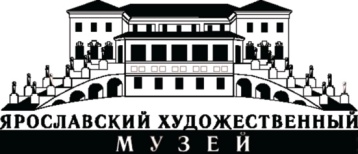 Государственное автономное учреждение культурыЯрославской области«Ярославский художественный музей»                       150000 Ярославль, Волжская набережная, 23Тел./факс: (4852) 30-48-31, 72-78-38E-mail:  yarartmuseum@gmail.com   http://artmuseum.yar.ru (департамент финансов Ярославской области  л/с 902.08.002.6)р/с 40601810378883000001 Отделение Ярославль г. ЯрославляБИК 047888001  ИНН 7604004843  КПП 760401001ОКОНХ 93131  ОКПО 02189697      №       от    15 января 2020  года    на №Заказчик:Государственное автономное учреждение  культуры Ярославской области «Ярославский художественный музей»ИНН/КПП 7604004843/760401001КАЛУЖСКОЕ ОТДЕЛЕНИЕ N8608 ПАО СБЕРБАНКр\с 40603810677034000015к\с 30101.810.1.00000000612БИК 042908612Юр.адрес: 150000, Ярославская обл., Ярославль г, Волжская наб., дом № 23Исполнитель:Директор_______________ А.В. ХатюхинаМ.П.